HORARIOS e INTENCIONES DE MISALUNES 15 JUNIO Santa María Micaela del Santísimo Sacramento18.00 EXPOSICIÓN18.30 SANTO ROSARIO Vicente Queral Mula 19.00 SANTA MISA con Vísperas Suf. Socios Difuntos Apostolado de la OraciónSuf Difuntos familia Puig GarcésSuf. Vicente Queral de MulaSuf. Amparo Baixauli y Rosendo Cubells, por su familiaSuf. José M Ridaura Saez, por esposa e hijosMARTES 16 JUNIO18.00 EXPOSICIÓN18.30 SANTO ROSARIO Antonia Esteve Pascual19.00 SANTA MISA con VísperasSuf. Socios Difuntos Apostolado de la OraciónSuf. Antonia Esteve PascualSuf. Amparo Orti AlosSuf. Francisco Company y Antonio Company, por su familiaMIÉRCOLES 17 JUNIO18:00 EXPOSICIÓN DEL SANTÍSIMO18.30 SANTO ROSARIO Francisca Fernandez Iglesias 19:00 SANTA MISA con VísperasSuf. Socios Difuntos Apostolado de la OraciónSuf. Francisca Fernandez IglesiasSuf. Vicenta Casaban Baviera, por sus hijosSuf. Ismael Martinez y Rosa Almenar, por sus hijosSuf. Paulina Villalba AlmenarSuf. Ismael y Tonica por sus hijosJUEVES 18 JUNIO18:00 EXPOSICIÓN DEL SANTÍSIMO18.30 SANTO ROSARIO Vocaciones al ministerio Sacerdotal 19:00 SANTA MISA con VísperasSuf. Socios Difuntos Apostolado de la OraciónSuf. Eleuterio Mateu Company, por su familiaSuf. Francisco Ruiz, Maria Andreu y Chon, por hijos y hermanosSuf. Carolina Planells, por padres y hermanaSuf. Jose Benlloch y Amparo Casaban, por su familiaVIERNES 19 JUNIOSagrado Corazón de Jesús18.00 EXPOSICIÓN18.30 SANTO ROSARIO por los enfermos19.00 SANTA MISA SOLEMNE AL CORAZÓN DE JESUS SÁBADO 20 JUNIO El Inmaculado Corazón de Maria18.20 SANTO ROSARIO19:00 SANTA MISASuf. Elvira Nemesio Planells, por esposo e hijosSuf. Mª Carmen Pizarro Piedras, por su familiaSuf. Socios Difuntos Apostolado de la OraciónSuf. Mercedes Vives NavarroSuf.  Clemencio Díaz e Ignacia Belinchon, por ManuelaSuf. Miguel Muñoz Martin, por esposa y FamiliaSuf. Familia Soucase SerradorDOMINGO 21 JUNIO8:45 LAUDES9:00 SANTA MISASuf. Salvador Tordera y Rosa Tarazona, por sus hijos10.30 SANTO ROSARIO11:00 SANTA MISA DIA - PRO POPULO –13:00 SANTA MISA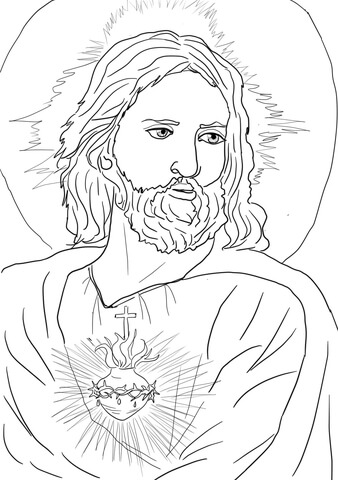 www.nuestraseñorademonserrat.es14 al 21 de junio de 2020PARROQUIANTRA.SRA.DEMONTSERRAT-PICANYA@Pontifex_es:En esta solemnidad del Corpus Christi, recordemos que Jesús, Pan de Vida, es nuestra fuerza, el apoyo para nuestro caminar.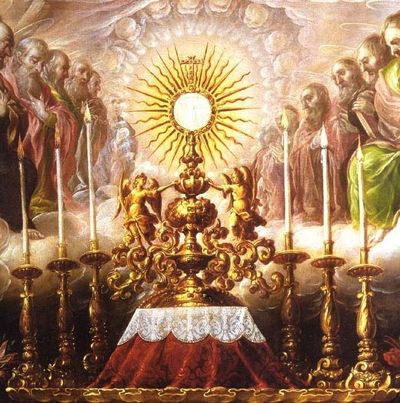 COMENTARIO al EVANGELIOJn 6, 51-58: Herman@s, el texto de Juan que se nos propone hoy en esta Solemnidad del Corpus Christi, es de una elaboración teológica y catequética del simbolismo del maná, el alimento divino de la tradición bíblica, que viene al final del discurso sobre el pan de vida. El evangelio de Juan, con un atrevimiento que va más allá de lo que se puede permitir antropológicamente, habla de la carne y de la sangre. Ya sabemos que los hombres ni en la Eucaristía, ni en ningún momento, tomamos carne y sangre; son conceptos radicales para hablar de vida y de resurrección. Y esto acontece en la Eucaristía, en la que se da la misma persona que se entregó por nosotros en la cruz. El evangelista entiende que comer la carne y beber la sangre (los dos elementos eucarísticos tradicionales) lleva a la vida eterna. Es lo que se puso de manifiesto en la tradición patrística sobre la “medicina de inmortalidad”, y que luego recoge Sto. Tomás en su antífona del “O sacrum convivium” como “prenda de la gloria futura”, y es que la eucaristía debe ser para la comunidad y para los individuos un verdadero alimento de resurrección. Ahora se nos adelanta en el sacramento la vida del Señor resucitado, y se nos adentra a nosotros, peregrinos, en el misterio de nuestra vida después de la muerte. Por tanto, según el cuarto evangelio, el sacramento de la eucaristía pone al creyente en relación vital y personal con el verbo encarnado, que nos lleva a la vida eterna.Papa Francisco La oración nos libra de nuestros temores. Catequesis del 10 de junio de 2020“Apenas sea posible, vuelvan a la Adoración y a la comunión del Cuerpo del Señor en la Misa y en la Exposición del Sacramentado”, fue la recomendación del Papa Francisco este miércoles 10 de junio durante su audiencia general de esta semana llevada a cabo en la biblioteca del palacio apostólico vaticano. Tras impartir su catequesis sobre la oración de Jacob, el Santo Padre recordó la solemnidad del Corpus Christi, y sugirió diversas recomendaciones a los católicos. la Adoración y a la comunión del Cuerpo del Señor en la Misa de precepto y en la Oración ante el expositorio”. “Es la gracia de la Pascua que fructifica en la Eucaristía y que hace fecunda nuestra vida a lo largo de los tiempos en especia de los tiempos más duros y difíciles. ¡Dios los bendiga!”, “La hostia consagrada contiene la persona de Cristo: estamos llamados a buscarla delante en el Sagrario, en la iglesia, allí donde se expone, pero también en aquel sagrario que son los últimos, los que sufren, las personas solas y pobres”, indicó el Papa quien exhortó también a “encontrar en la Eucaristía las energías necesarias para vivir con fuerza cristiana los momentos difíciles”. *el mes de junio, dedicado al Sagrado Corazón de Jesús es particularmente importante para los hermanos y familias de Picanya, por lo que es recomendable confiar las inquietudes de nuestros corazones al Corazón Divino, lleno de paz y de amor de Nuestro Señor Jesús. (*Comentario personal del Pbro. Jean)